Załącznik nr 1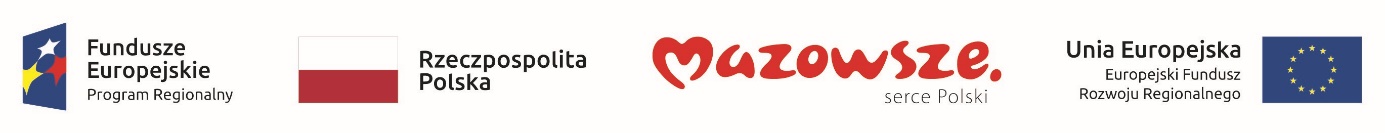 ZP.273.5.2022GMINA BROCHÓWBrochów 12505-088 BrochówFORMULARZ OFERTYPełna nazwa i adres Wykonawcy:………………………………………………………………………………………………………………………………………………………..………………………………………………………………………………………………………………………………………………………..………………………………………………………………………………………………………………………………………………………..NIP ………………………………………..REGON ………………………………….KRS ……………………………………….W nawiązaniu do ogłoszenia o zamówieniu w postepowaniu o udzielenie zamówienia publicznego pn. „Zakup wyposażenia – mebli dla Szkoły Podstawowej w Lasocinie i w Śladowie ”realizowanego w ramach Programu Operacyjnego Polska Cyfrowa na lata 2014-2020 Osi Priorytetowej  V Rozwój cyfrowy JST oraz wzmocnienie cyfrowej odporności na zagrożenia REACT-EU działania 5.1 Rozwój cyfrowy JST oraz wzmocnienie cyfrowej odporności na zagrożenia dotycząca realizacji projektu grantowego „Cyfrowa Gmina” o numerze POPC.05.01.00-00-0001/21-00………………..I. Oferuję realizację zadania, którego przedmiot i zakres został określony w Zapytaniu ofertowym,                w szczególności w Opisie przedmiotu zamówienia, oczekując za wykonanie przedmiotu zamówienia wynagrodzenia w kwocie:…………………………………………. zł netto (słownie: …………………………………………………………………………….)w tym VAT …………% …………………………………. Zł………………………………………… zł brutto (słownie: …………………………………………………………………………….)Część I - Dla Szkoły Podstawowej w LasocinieCzęść II - Dla Szkoły Podstawowej w ŚladowieII. Jednocześnie zobowiązuję się do:- okresu gwarancji: ………………………..III. Oświadczam, że:1. zapoznaliśmy się z treścią zapytania ofertowego dla niniejszego zamówienia i nie wnosimy do niego zastrzeżeń oraz, że zdobyliśmy koniecznie informacje do przygotowania oferty,2. gwarantujemy wykonanie całości zamówienia zgodnie z treścią zapytania ofertowego,3. zobowiązujemy się, w przypadku wyboru naszej oferty, do zawarcia umowy na warunkach wymienionych w zapytaniu ofertowym, w miejscu i terminie wyznaczonym przez Zamawiającego,4. akceptujemy termin realizacji zamówienia określony w zapytaniu ofertowym,5. posiadamy uprawnienia do wykonania określonej działalności lub czynności jeżeli przepisy prawa nakładają obowiązek ich posiadania,6. posiadamy wiedzę i doświadczenie niezbędne do wykonania przedmiotu zamówienia,7. dysponujemy odpowiednim potencjałem technicznym oraz osobami zdolnymi do wykonania zamówienia,8. jesteśmy w dobrej sytuacji ekonomicznej i finansowej pozwalającej na rzetelne wykonanie przedmiotu umowy,9. nie otwarto wobec nas likwidacji lub nie ogłoszono upadłości,10. jesteśmy związani ofertą w ciągu 30 dni otwarcia ofert.…………………………………………, dnia …………………….. 2022r.……………………………………………………………………….……………………….(podpis osoby upoważnionej  do reprezentowania Wykonawcy)Załącznik nr 3ZP.273.5.2022O Ś W I A D C Z E N I Eo braku konfliktu interesów	Składając ofertę cenową wykonania zamówienia w ramach zadania pod nazwą:„Zakup wyposażenia – mebli dla Szkoły Podstawowej w Lasocinie i w Śladowie ”realizowanego w ramach Programu Operacyjnego Polska Cyfrowa na lata 2014-2020 Osi Priorytetowej  V Rozwój cyfrowy JST oraz wzmocnienie cyfrowej odporności na zagrożenia REACT-EU działania 5.1 Rozwój cyfrowy JST oraz wzmocnienie cyfrowej odporności na zagrożenia dotycząca realizacji projektu grantowego „Cyfrowa Gmina” o numerze POPC.05.01.00-00-0001/21-00Oświadcza, że:Nie jesteśmy powiązani osobowo lub kapitałowo z osobami wykonującymi w imieniu Zamawiającego czynności związane z procedurą wyboru Wykonawcy w postępowaniu o udzielenie zamówienia publicznego o wartości nieprzekraczającej 130.000 złotych, w tym biorącymi udział w procesie oceny ofert.Przez powiązania kapitałowe lub osobowe rozumie się wzajemne powiązania między Zamawiającym lub osobami upoważnionymi do zaciągania zobowiązań w imieniu Zamawiającego czynności związane z przeprowadzeniem procedury wyboru Wykonawcy, a Wykonawcą, polegające w szczególności na:Uczestniczeniu w spółce jako wspólnik spółki cywilnej lub spółki osobowej,Posiadaniu co najmniej 10% udziałów lub akcji, o ile niższy próg nie wynika z przepisów prawa,Pełnieniu funkcji członka organu nadzorczego lub zarządzającego, prokurenta, pełnomocnika,Pozostawaniu w związku małżeńskim, w stosunku pokrewieństwa lub powinowactwa w linii prostej, pokrewieństwa lub powinowactwa w linii bocznej do drugiego stopnia lub są związane z tytułu przysposobienia, opieki lub kurateli z wykonawcą, jego zastępcą prawnym lubPozostawaniu, przed upływem 3 lat od dnia wszczęcia postepowania o udzielenie zamówienia w stosunku pracy lub zlecenia z wykonawcą lub były członkami organów zarządzających lub organów nadzorczych wykonawców ubiegających się o udzielenie zamówienia.Pozostawaniu z wykonawcą w takim stosunku prawnym lub faktycznym, że może to budzić uzasadnione wątpliwości co do bezstronności.…………………………………………, dnia …………………….. 2022r.……………………………………………………………………….……………………….(podpis osoby upoważnionej  do reprezentowania Wykonawcy)Załącznik nr 4.................................................................(miejscowość, data).................................................................(pieczątka Wykonawcy, nazwa, adres email, telefon, fax)ZP.273.5.2022OŚWIADCZENIEDOTYCZĄCE PODSTAW WYKLUCZENIA Na potrzeby postępowania o udzielenie zamówienia publicznego pn. „Zakup wyposażenia – mebli dla Szkoły Podstawowej w Lasocinie i w Śladowie ” prowadzonego przez Gminę Brochów, Brochów 125, 05-088 BrochówOŚWIADCZAMże nie zachodzą w stosunku do mnie przesłanki wykluczenia z postępowania na podstawie art. 7 ust. 1 ustawy z dnia 13 kwietnia 2022 r. o szczególnych rozwiązaniach w zakresie przeciwdziałania wspieraniu agresji na Ukrainę oraz służących ochronie bezpieczeństwa narodowego (Dz. U. z 2022r., poz. 835)               ……………………………………………(podpis osoby uprawnionej)L.p.NazwaIlośćCena jednostkowaRazem nettoVAT ………. %Razem brutto1.Stoliki rozmiar 5-66 sztuk2.Stoliki rozmiar 3-42 sztuki3.Krzesła rozmiar 42 sztuki4.Krzesła rozmiar 56 sztuk5.Krzesła rozmiar 68 sztuk6.Biurko z szufladami1 sztuka7.Krzesło konferencyjne1 sztuka8.Tablica szkolna tryptyk1 sztuka9.Tablica korkowa1 sztuka10. Szafka z trzema półkami1 sztuka11.Regał z przegrodą i dwoma półkami1 sztuka12.Szafka asymetryczna na szerokie szuflady1 sztuka13.Krzesło obrotowe 1 sztuka14.Nadstawka2 sztukiRazemRazemRazemRazemL.p.NazwaIlośćCena jednostkowaRazem nettoVAT ………. %Razem brutto1.Szafa1 sztuka2.Komoda1 sztuka3.Krzesła rozmiar 610 sztuk4.Ławka dwuosobowa rozmiar 65 sztuk5.Tablica szkolna pojedyncza1 sztuka6.Tablica korkowa1 sztuka7.Szafa sześciodrzwiowa z półkami i przegrodami2 sztuki8.Szafa czterodrzwiowa z półkami i przegrodą2 sztuki9. Biurko z 2 szafkami i szufladą 2 sztukiRazemRazemRazemRazem